Відповідно до пунктів 1, 2, 7 частини першої статті 119 Конституції України, пунктів 1, 2, 7 частини першої статті 2, частини першої статті 6, статті 20, пункту 8 статті 16, статті 41 Закону України  «Про місцеві державні адміністрації», статті 7 Закону України «Про автомобільний транспорт», постанов Кабінету Міністрів України від 03 грудня 2008 року №1081 «Про затвердження Порядку проведення конкурсу з перевезення пасажирів на автобусному маршруті загального користування» (зі змінами),від 18 лютого 1997 року № 176 «Про затвердження Правил надання послуг пасажирського автомобільного транспорту» (зі змінами), враховуючи лист ФОП Варецького Романа Петровичавід 27 липня 2021 рокута, з метою організації надання послуг з пасажирських перевезень на приміському автобусному маршруті загального користування, який не виходить за межі Первомайського району, Організатором перевезень на якому є Первомайська районна державна адміністрація, до проведення конкурсу з визначення перевізника та укладання договору з переможцем:1. Призначити ФОП Варецького Романа Петровича тимчасовим перевізником для здійснення перевезень пасажирів на приміському автобусному маршруті загального користування, який не виходить за межі Первомайського району,Організатором перевезень на якому є Первомайська районна державна адміністрація,по об’єкту № 396 «Первомайськ-Вітольдів Брід» до проведення конкурсу з визначення перевізника та укладання договору з переможцем. 2. Укласти тимчасовий договір на здійснення перевезень пасажирів на приміському автобусному маршруті загального користування, який не виходить за межі Первомайського району, Організатором перевезень на якому є Первомайська районна державна адміністрація, по об’єкту № 396 «Первомайськ-Вітольдів Брід» до проведення конкурсу з визначення перевізника та укладання договору з переможцем.3.Контроль за виконанням розпорядження покласти на першого заступника голови районної державної адміністрації Юрченка О.А.Голова райдержадміністрації                                              Сергій САКОВСЬКИЙ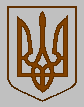 ПЕРВОМАЙСЬКА РАЙОННА ДЕРЖАВНА АДМІНІСТРАЦІЯПЕРВОМАЙСЬКА РАЙОННА ДЕРЖАВНА АДМІНІСТРАЦІЯПЕРВОМАЙСЬКА РАЙОННА ДЕРЖАВНА АДМІНІСТРАЦІЯМИКОЛАЇВСЬКОЇ ОБЛАСТІМИКОЛАЇВСЬКОЇ ОБЛАСТІМИКОЛАЇВСЬКОЇ ОБЛАСТІР О З П О Р Я Д Ж Е Н Н ЯР О З П О Р Я Д Ж Е Н Н ЯР О З П О Р Я Д Ж Е Н Н Явід 04.08.2021 р.Первомайськ№164-рПро призначення тимчасового перевізника  на здійснення перевезень пасажирів на приміському автобусному маршруті загального користування, який не виходить за межі території Первомайського району № 396 «Первомайськ – Вітольдів Брід»